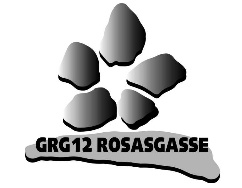 Bühne frei  InhaltTheatertechniken in Präsenz, Spiel und Sprache lernenErschaffen, Einfühlen in und Gestalten von Charakteren in vielfältiger methodischer HinsichtZusammenspiel, Unterstützung und Rücksichtnahme erleben und erlernenTheaterstück aufführenZielDie Schülerinnen und Schüler lernen, sich Rollen und Spielsituationen mit Körper und Verstand  gemeinsam zu erarbeiten. Sie achten dabei aufeinander, erleben Freuden und Strapazen einer Aufführung. Sie stärken an- und miteinander ihr Selbstbewusstsein im gemeinsamen Gestalten.